一、行情回顾7、8月份，在经济下行压力仍然较大的情况下，工业品整体上维持弱势，而聚烯烃（塑料、PP）在工业品中属于走势偏强的品种。但是，我们把塑料和PP当前的主力01合约日线图打开，就会发现塑料1601和PP1601从5月初到现在大体处在一个大的下降通道内运行，经过8月底的反弹，两者目前都在处在该下降通道的上轨，从均线系统来看，两者也面临着60日线的压力。图表1：塑料1601合约日线图图表2：PP1601合约日线图数据来源：文华财经，安粮期货研究所那么接下来，塑料和PP有望突破下降通道上轨压制继续反弹？还是会承压走弱呢？下面我们从宏观、产业链中的价格主要影响因素来分析塑料、PP的基本面是支持其期价向上还是向下。二、主要影响因素分析（一）宏观：国外美联储加息稳步推进，国内经济数据续存悲观1、美联储加息预期炒作全年压制大宗价格全球多数主流商品（如原油、黄金、铜等等）都以美元计价，美元汇值的变化将从价值构成上显著影响商品的价格变化，在目前全球炒作美联储加息的背景下，持续的加息压力，将会对原油及塑料、PP等带来全年性的显著压力。虽然，最新公布的美国非农就业数据只有17.3万人，降低了9月议息会议的加息概率，但从美国职务空缺率、综合就业指数LMCI、个人消费支出PCE及平均工作时间和时薪等美联储极为重视的指标来看，较为一致的转好，此或暗示了8月非农意外变差或通过后期上修的形势来透出一个9月加息存虑的信号，但美国经济数据的趋势性好转，无法掩盖加息方向的事实，加息压力的短暂减缓，一旦过了本月议息会议点，下个时点炒作又将喧嚣而起。图表3：美就业市场续好增加加息炒作压力数据来源：Wind,安粮期货研究所2、中国因素悲观预期挤压反弹至反转概率的空间另一个宏观面重磅因素是中国持续的宏观经济面悲观预期，可以说作为全球最大的商品产需大国，中国经济发展转入“三期叠加”阶段，成为整个商品进入熊市的一个主要推手。目前来看，中国经济仍难言有明显好转的迹象。反映未来经济景气指数的财新8月PMI数据显示只有47.3，连续3个月下滑，并连续6个月处在荣枯分界线下方，同时官方8月PMI也从7月的50下滑至8月的49.7，官方和财新PMI较为少见的一致步入收缩区间，令未来悲观预期续存。此外，其他一系列重磅数据，如PPI、固投、消费等等数据纷纷下行，奠定了中国经济总体依然处在衰退进程的基调。纵然，下游在金九银十旺季背景下，有一定的需求炒作，但缺乏实体的支撑，使得需求炒作上方空间有限，反弹难以演化成反转，相反每次反弹都可能提供了一个逢高沽空的机会。图表4：PMI指数续存悲观数据来源：Wind,安粮期货研究所美元加息的炒作以及脚步的临近，使得美元保持强势，整体上压制大宗商品。而国内PMI持续下滑，经济下行压力犹存且一定程度上增大，对于工业品来说利空明显，而塑料也难以幸免。 （二）成本：国际原油市场过剩，油价弱势使得聚烯烃成本支撑弱化从产业链上下游的关系来看，原油处在聚烯烃产业链的最上游，然后到石脑油，再到乙烯/丙烯，最后到聚乙烯/聚丙烯。如下图所示，WTI原油从去年6月份开始一路走低，今年3月中旬开始出现较大幅度反弹到60美元/桶上方，但是经过6、7两个月的横盘调整后再次下行，并跌破40美元/桶，最低至37.75美元/桶。而石脑油、乙烯和丙烯深受原油暴跌的影响，跌幅巨大，其中：截止到8月31日， CFR 石脑油日本（中间价）最低下探至 377.38 美元/吨，较上月底下跌 21.75%；CRE 东北亚乙烯（中间价）最低降至 820 美元/吨，较上月末下跌 26.72%；CRE中国丙烯最低降至 735 美元/吨，较上月末下跌 17.42%。石脑油、乙烯和丙烯等化工原料下跌明显拉低塑料和 PP 生产成本。 
    图表5：WTI原油活跃合约收盘价（右轴）、石脑油、乙烯和丙烯价格走势数据来源：Wind,安粮期货研究所从中长期的情况来看，原油价格难言乐观。就全球而言，第二季度原油依然供过于求：第二季度欧佩克日均原油产量3125万桶，比第一季度日均产量增加81万桶；另一方面，第二季度对欧佩克原油日均需求仍然稳定在2826万桶，意味着市场日均超供309万桶，而第一季度超供218万桶。虽然委内瑞拉呼吁召开产油国峰会讨论油价问题，但最大产油国沙特并不响应，伊拉克、伊朗等国继续增产，同时成员国们下调售价争夺客户，供应过剩、价格战、低油价的情况要持续很长时间。另外伊核问题六国和伊朗于7月14日在维也纳达成伊核问题全面协议，使这场持续12年之久的国际争端最终得到了解决，协议达成增添了油价下跌的风险。伊朗作为全球第四大储油国，一旦回到全球石油市场，将进一步加剧原油市场业已供给过剩的局面。但是，伊朗核协议达成于原油供给的影响则要在中长期才会产生，因为伊朗需要数月时间来实施协议及解除制裁。短期来看，进入9月份，原油传统需求旺季结束，下游炼厂开工率下滑，原油需求开始阶段性萎缩。8月最后一周和9月第一周，全美商业原油库存分别增加4667、2570千桶，目前为457998千桶。原油产量及库存依然维持高位，供给充裕，油价仍将受到供需关系失衡的压制。因此预计原油短期内也将保持震荡偏弱的走势。因此，无论短期还是中长期而言，油价从供需来说都没有走强的基础，而在美联储加息预期和美元走强的压力下，油价恐将在较低位置持续很长一段时间，甚至还将创新低。原油价格的弱势，必然使得塑料、PP价格的成本支撑弱化。图表6：美国商业原油库存（千桶）数据来源：Wind,安粮期货研究所（三）供求：聚烯烃下半年新产能集中投放，目前供应充足，下游需求不旺1、下半年为聚烯烃新产能集中投放期从供给端中长期来看，从14年开始，煤制烯烃项目取得实质性进展。随着煤制烯烃项目相继进入投产阶段，聚烯烃的市场结构发生了重大改变。15年将有更多的煤化工项目陆续开始试产、投产，将使得聚烯烃产能增加外，成本价格也大大降低，因为煤制烯烃的生产成本要比油（气）制烯烃的生产成本低1000-1500元/吨左右。塑料方面，今年国内新增产能180万吨，且全部是煤制烯烃项目。其中，浙江兴兴新能源一期30万吨，青海大美煤炭30万吨，陕西神华30万吨，中煤蒙大新能源化工一期30万吨，久泰能源内蒙古公司二期25万吨，中安联合煤化一期35万吨，这些投产时间都在2015年10月到2016年初。PP方面：美得石化35万吨PP装置计划9月份投产，陕西神木、富德能源和中煤蒙大累计共90万吨PP新装置也将在四年度相继运行，PP供给能力将会持续增强。从聚烯烃装置的投放时间来看，三、四季度为新产能的集中投放期，其对塑料、PP当前主力合约1601价格走势的影响较大。2、聚烯烃目前供应充足，但下游需求不旺，库存高于去年同期前面提到，石脑油、乙烯和丙烯等化工原料下跌明显拉低塑料和 PP 生产成本，但是较成本而言，塑料和PP现货降幅较低，因此在的本轮下跌行情中石化盈利反而走高，这促使国内装置整体维持相对较高的开工率，进而塑料和PP供应端充裕。以7月份产量为例，LLDPE产量为45.10万吨，同比增加18.37%，PP产量为138.60万吨，同比增加12.65%，LLDPE和PP产量都处于高位。从装置运行的情况来看，预计8月份、9月LLDPE和PP产量较7月份还会有小幅增长。图表7：LLDPE和PP月度产量数据来源：Wind,安粮期货研究所从下游消费看，9-10月是聚乙烯棚膜的消费旺季，而聚丙烯市场由于下游主要是编制制品消费，季节性表现不如聚乙烯的季节性表现明显。8、9月份正是我国塑料下游下游备货的传统旺季，而今年受上游原材料和现货价格下滑影响，旺季不明显，但由于石化降价出货，目前塑料上下游整体库存水平不高。而PP库存由于此前库存较高，虽然6、7月出现减少，目前库存水平依旧较高。但整体而言，目前塑料和PP的库存都高于去年同期，尤其是PP。图表8：PE和PP库存同比和环比变化数据来源：Wind,安粮期货研究所（四）期现：现货价格较1601合约升水不大，注册仓单增加较快、较多如下图，塑料现货与其主力合约1601价差（现货-期货）在300左右,PP现货与其主力合约1601价差在400左右,整体上两者现货价格较1601合约升水都不大。图表9：塑料主力合约期现差价数据来源：Wind，安粮期货研究所图表10：PP主力合约期现差价数据来源：大商所，Wind，安粮期货研究所正由于期现价差不大，现货所有者才愿意在拿现货区期货市场进行仓单注册，如下图， 塑料仓单从7月中旬开始增加，到9月14日仓单量为7950张；PP仓单增加的速度较较塑料缓慢，一定程度上也是因为价差较塑料大，到9月14日PP仓单量为2439手。而两者仓单量的快速增加，也间接反映了聚烯烃下游需求不旺。图表11：塑料和PP注册仓单数量数据来源：大商所，Wind，安粮期货研究所三、结论及策略综上，国外美联储加息稳步推进，炒作不断，美元势必保持强势，进而打压大宗商品。国内经济下行压力仍然较大且持续，经济数据差强人意，大宗商品需求端难有亮点。而当前原油在供大于求和价格战等因素的影响下或中长期维持弱势，使得聚烯烃（塑料、PP）的成本支撑弱化。下半年聚烯烃新增产能集中投放，再加上利润较好的情况下装置运转基本正常，聚烯烃接下来供给有望继续充足。但是聚烯烃下游消费却表现旺季不旺，现货同期货一道走低，期现价差相对不大，而期货仓单的较快、较多增加也反映了现货走货不佳。因此，我们认为在基本面仍然疲软的情况下，塑料和PP1601合约跌势未完，接下来有望继续走低。结合近期走势及技术分析，我们建议继续做空塑料和PP1601合约，考虑到塑料和PP库存差异，PP仓位较塑料多20%，具体如下：1、塑料1601：在8500-8850分批建立空头头寸，仓位控制在总资金30%以内，在价格下跌过程中实行滚动操作，第一目标价位7500-7600，第二目标价7000-7100，止损价位9000-9100。1、PP1601：在7550-7850分批建立空头头寸，仓位控制在总资金50%以内，在价格下跌过程中实行滚动操作，第一目标价位6700-6800，第二目标价6300-6400，止损价位8000-8100。免责声明本报告中的信息均来源于公开可获得资料，安粮期货研究所力求准确可靠，但对这些信息的准确性及完整性不做任何保证，据此投资，责任自负。本报告不构成个人投资建议，也没有考虑到个别客户特殊的投资目标、财务状况或需要。客户应考虑本报告中的任何意见或建议是否符合其特定状况。聚烯烃:LLDPE、PP核心观点塑料1601和PP1601从5月初到现在大体处在一个大的下降通道内运行，经过8月底的反弹，两者目前都在处在该下降通道的上轨，从均线系统来看，两者也面临着60日线的压力。宏观：美元加息的炒作以及脚步的临近，使得美元保持强势，整体上压制大宗商品。而国内PMI持续下滑，经济下行压力犹存且一定程度上增大，对于工业品来说利空明显，而塑料也难以幸免。成本：无论短期还是中长期而言，油价从供需来说都没有走强的基础，而在美联储加息预期和美元走强的压力下，油价恐将在较低位置持续很长一段时间，甚至还将创新低。原油价格的弱势，必然使得塑料、PP价格的成本支撑弱化。供求：从聚烯烃装置的投放时间来看，三、四季度为新产能的集中投放期，其对塑料、PP当前主力合约1601价格走势的影响较大。聚烯烃目前供应充足，但下游需求不旺，库存高于去年同期。期现价差相对不大，而期货仓单的较快、较多增加也反映了走货不佳。总结：在基本面仍然疲软的情况下，塑料和PP1601合约跌势未完，接下来有望继续走低。结合技术分析，在下降通道上轨附近布局做空。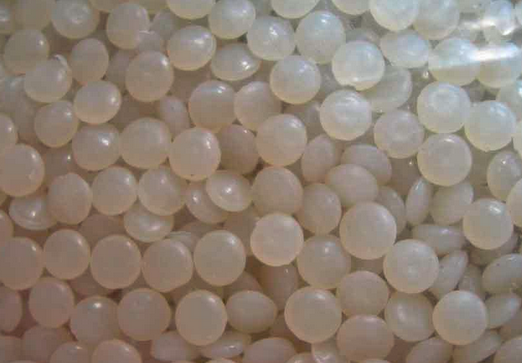 核心观点塑料1601和PP1601从5月初到现在大体处在一个大的下降通道内运行，经过8月底的反弹，两者目前都在处在该下降通道的上轨，从均线系统来看，两者也面临着60日线的压力。宏观：美元加息的炒作以及脚步的临近，使得美元保持强势，整体上压制大宗商品。而国内PMI持续下滑，经济下行压力犹存且一定程度上增大，对于工业品来说利空明显，而塑料也难以幸免。成本：无论短期还是中长期而言，油价从供需来说都没有走强的基础，而在美联储加息预期和美元走强的压力下，油价恐将在较低位置持续很长一段时间，甚至还将创新低。原油价格的弱势，必然使得塑料、PP价格的成本支撑弱化。供求：从聚烯烃装置的投放时间来看，三、四季度为新产能的集中投放期，其对塑料、PP当前主力合约1601价格走势的影响较大。聚烯烃目前供应充足，但下游需求不旺，库存高于去年同期。期现价差相对不大，而期货仓单的较快、较多增加也反映了走货不佳。总结：在基本面仍然疲软的情况下，塑料和PP1601合约跌势未完，接下来有望继续走低。结合技术分析，在下降通道上轨附近布局做空。核心观点塑料1601和PP1601从5月初到现在大体处在一个大的下降通道内运行，经过8月底的反弹，两者目前都在处在该下降通道的上轨，从均线系统来看，两者也面临着60日线的压力。宏观：美元加息的炒作以及脚步的临近，使得美元保持强势，整体上压制大宗商品。而国内PMI持续下滑，经济下行压力犹存且一定程度上增大，对于工业品来说利空明显，而塑料也难以幸免。成本：无论短期还是中长期而言，油价从供需来说都没有走强的基础，而在美联储加息预期和美元走强的压力下，油价恐将在较低位置持续很长一段时间，甚至还将创新低。原油价格的弱势，必然使得塑料、PP价格的成本支撑弱化。供求：从聚烯烃装置的投放时间来看，三、四季度为新产能的集中投放期，其对塑料、PP当前主力合约1601价格走势的影响较大。聚烯烃目前供应充足，但下游需求不旺，库存高于去年同期。期现价差相对不大，而期货仓单的较快、较多增加也反映了走货不佳。总结：在基本面仍然疲软的情况下，塑料和PP1601合约跌势未完，接下来有望继续走低。结合技术分析，在下降通道上轨附近布局做空。安粮期货1队联系电话：0551-62874103核心观点塑料1601和PP1601从5月初到现在大体处在一个大的下降通道内运行，经过8月底的反弹，两者目前都在处在该下降通道的上轨，从均线系统来看，两者也面临着60日线的压力。宏观：美元加息的炒作以及脚步的临近，使得美元保持强势，整体上压制大宗商品。而国内PMI持续下滑，经济下行压力犹存且一定程度上增大，对于工业品来说利空明显，而塑料也难以幸免。成本：无论短期还是中长期而言，油价从供需来说都没有走强的基础，而在美联储加息预期和美元走强的压力下，油价恐将在较低位置持续很长一段时间，甚至还将创新低。原油价格的弱势，必然使得塑料、PP价格的成本支撑弱化。供求：从聚烯烃装置的投放时间来看，三、四季度为新产能的集中投放期，其对塑料、PP当前主力合约1601价格走势的影响较大。聚烯烃目前供应充足，但下游需求不旺，库存高于去年同期。期现价差相对不大，而期货仓单的较快、较多增加也反映了走货不佳。总结：在基本面仍然疲软的情况下，塑料和PP1601合约跌势未完，接下来有望继续走低。结合技术分析，在下降通道上轨附近布局做空。核心观点塑料1601和PP1601从5月初到现在大体处在一个大的下降通道内运行，经过8月底的反弹，两者目前都在处在该下降通道的上轨，从均线系统来看，两者也面临着60日线的压力。宏观：美元加息的炒作以及脚步的临近，使得美元保持强势，整体上压制大宗商品。而国内PMI持续下滑，经济下行压力犹存且一定程度上增大，对于工业品来说利空明显，而塑料也难以幸免。成本：无论短期还是中长期而言，油价从供需来说都没有走强的基础，而在美联储加息预期和美元走强的压力下，油价恐将在较低位置持续很长一段时间，甚至还将创新低。原油价格的弱势，必然使得塑料、PP价格的成本支撑弱化。供求：从聚烯烃装置的投放时间来看，三、四季度为新产能的集中投放期，其对塑料、PP当前主力合约1601价格走势的影响较大。聚烯烃目前供应充足，但下游需求不旺，库存高于去年同期。期现价差相对不大，而期货仓单的较快、较多增加也反映了走货不佳。总结：在基本面仍然疲软的情况下，塑料和PP1601合约跌势未完，接下来有望继续走低。结合技术分析，在下降通道上轨附近布局做空。核心观点塑料1601和PP1601从5月初到现在大体处在一个大的下降通道内运行，经过8月底的反弹，两者目前都在处在该下降通道的上轨，从均线系统来看，两者也面临着60日线的压力。宏观：美元加息的炒作以及脚步的临近，使得美元保持强势，整体上压制大宗商品。而国内PMI持续下滑，经济下行压力犹存且一定程度上增大，对于工业品来说利空明显，而塑料也难以幸免。成本：无论短期还是中长期而言，油价从供需来说都没有走强的基础，而在美联储加息预期和美元走强的压力下，油价恐将在较低位置持续很长一段时间，甚至还将创新低。原油价格的弱势，必然使得塑料、PP价格的成本支撑弱化。供求：从聚烯烃装置的投放时间来看，三、四季度为新产能的集中投放期，其对塑料、PP当前主力合约1601价格走势的影响较大。聚烯烃目前供应充足，但下游需求不旺，库存高于去年同期。期现价差相对不大，而期货仓单的较快、较多增加也反映了走货不佳。总结：在基本面仍然疲软的情况下，塑料和PP1601合约跌势未完，接下来有望继续走低。结合技术分析，在下降通道上轨附近布局做空。核心观点塑料1601和PP1601从5月初到现在大体处在一个大的下降通道内运行，经过8月底的反弹，两者目前都在处在该下降通道的上轨，从均线系统来看，两者也面临着60日线的压力。宏观：美元加息的炒作以及脚步的临近，使得美元保持强势，整体上压制大宗商品。而国内PMI持续下滑，经济下行压力犹存且一定程度上增大，对于工业品来说利空明显，而塑料也难以幸免。成本：无论短期还是中长期而言，油价从供需来说都没有走强的基础，而在美联储加息预期和美元走强的压力下，油价恐将在较低位置持续很长一段时间，甚至还将创新低。原油价格的弱势，必然使得塑料、PP价格的成本支撑弱化。供求：从聚烯烃装置的投放时间来看，三、四季度为新产能的集中投放期，其对塑料、PP当前主力合约1601价格走势的影响较大。聚烯烃目前供应充足，但下游需求不旺，库存高于去年同期。期现价差相对不大，而期货仓单的较快、较多增加也反映了走货不佳。总结：在基本面仍然疲软的情况下，塑料和PP1601合约跌势未完，接下来有望继续走低。结合技术分析，在下降通道上轨附近布局做空。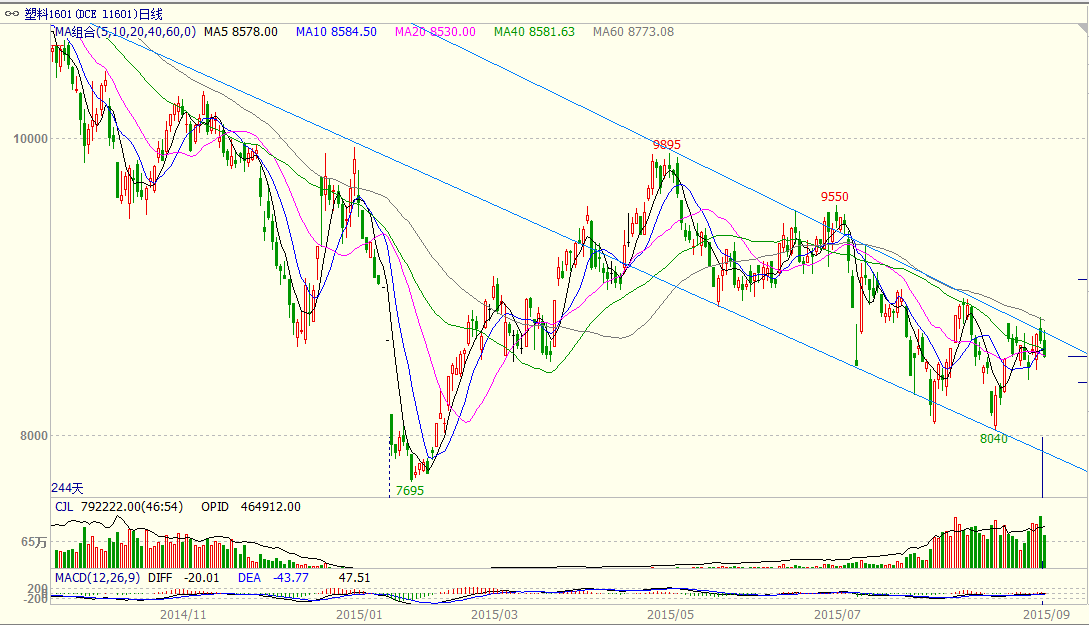 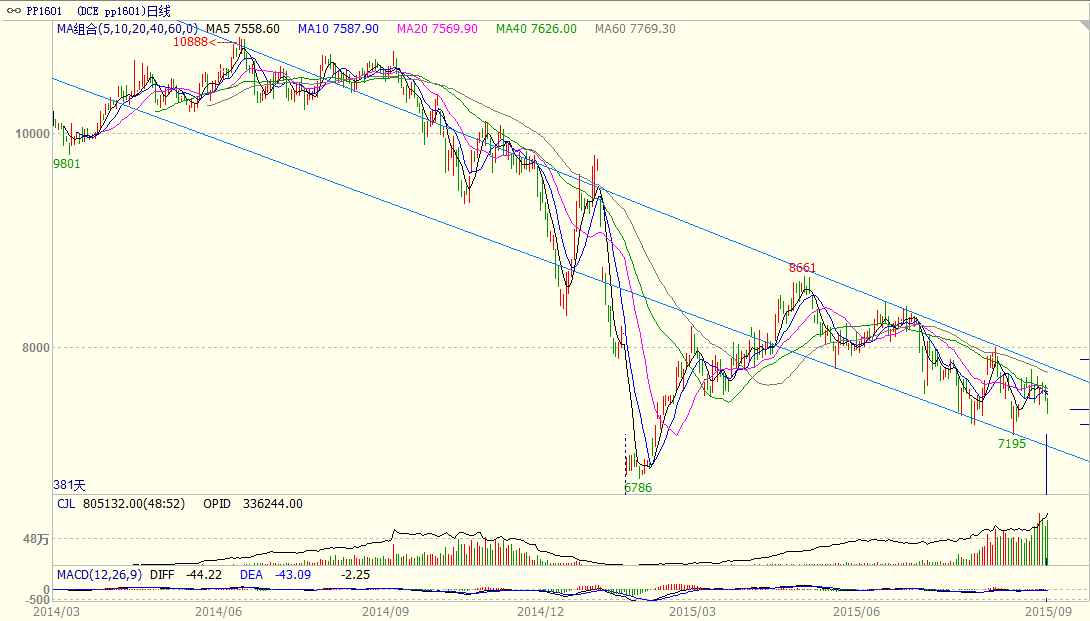 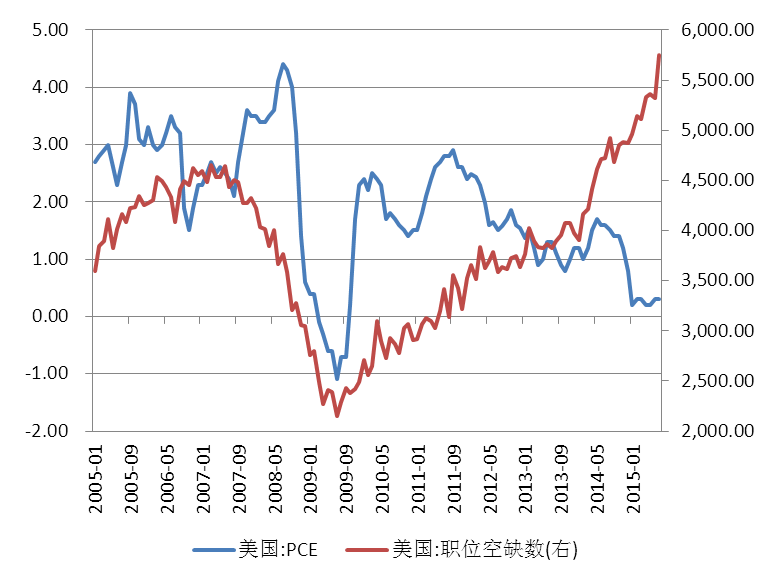 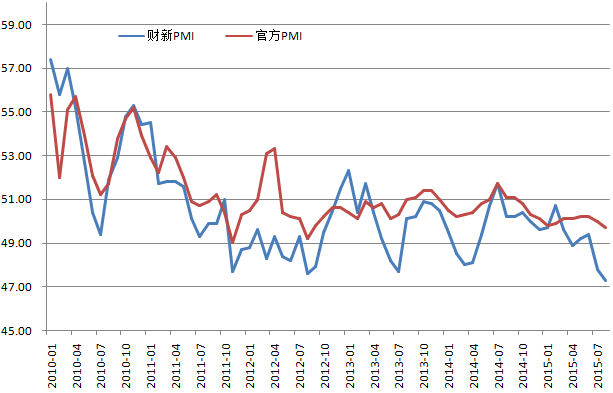 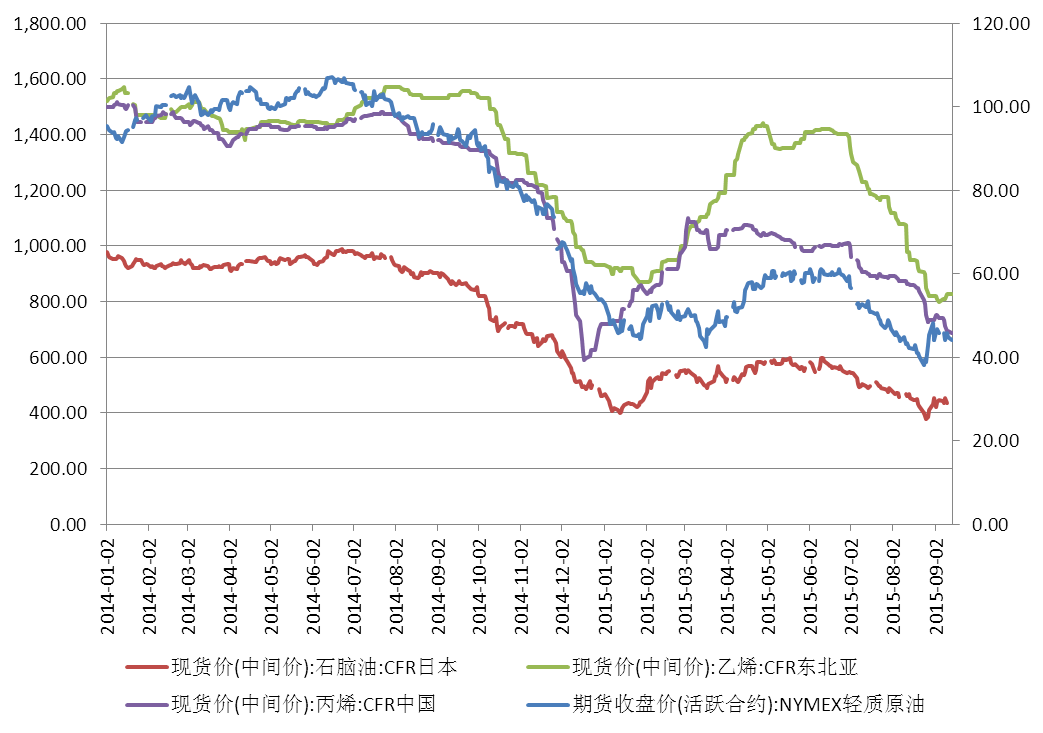 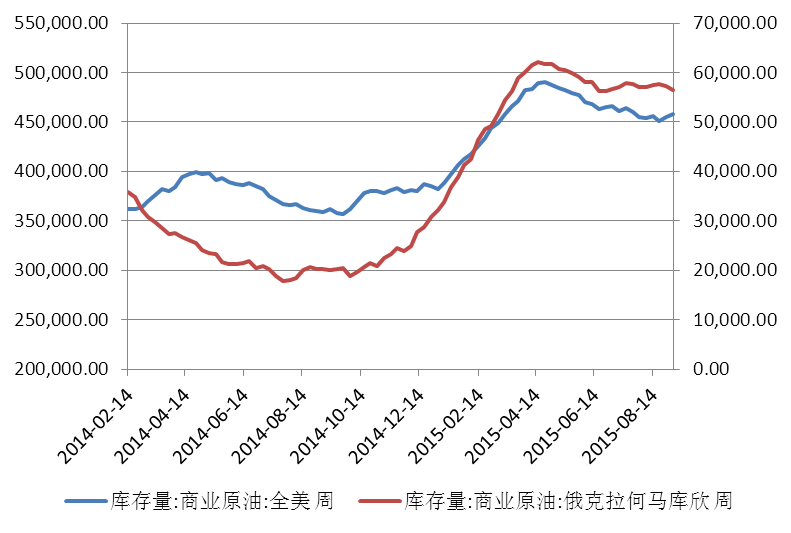 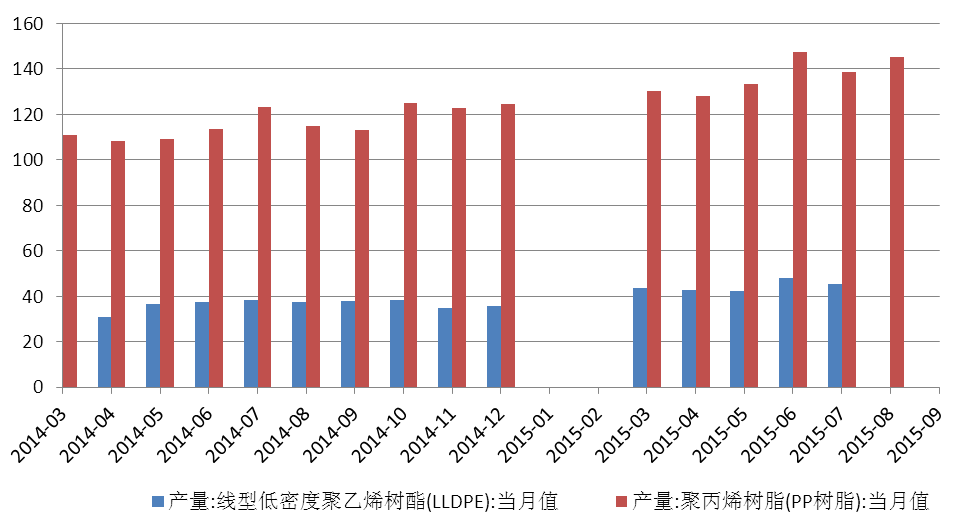 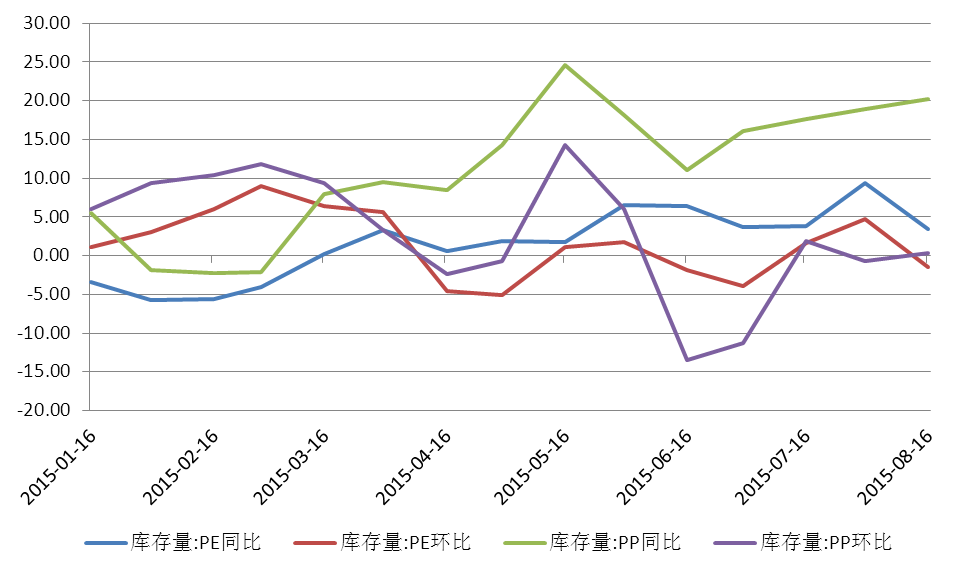 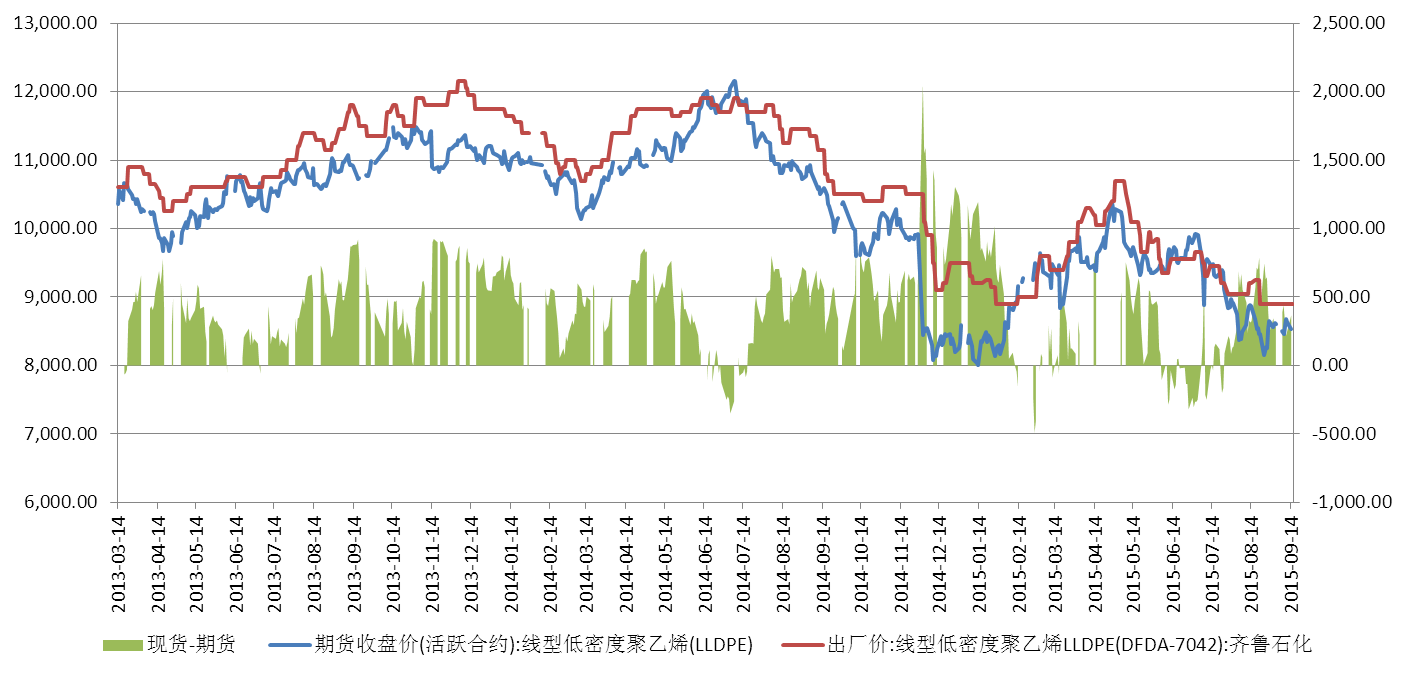 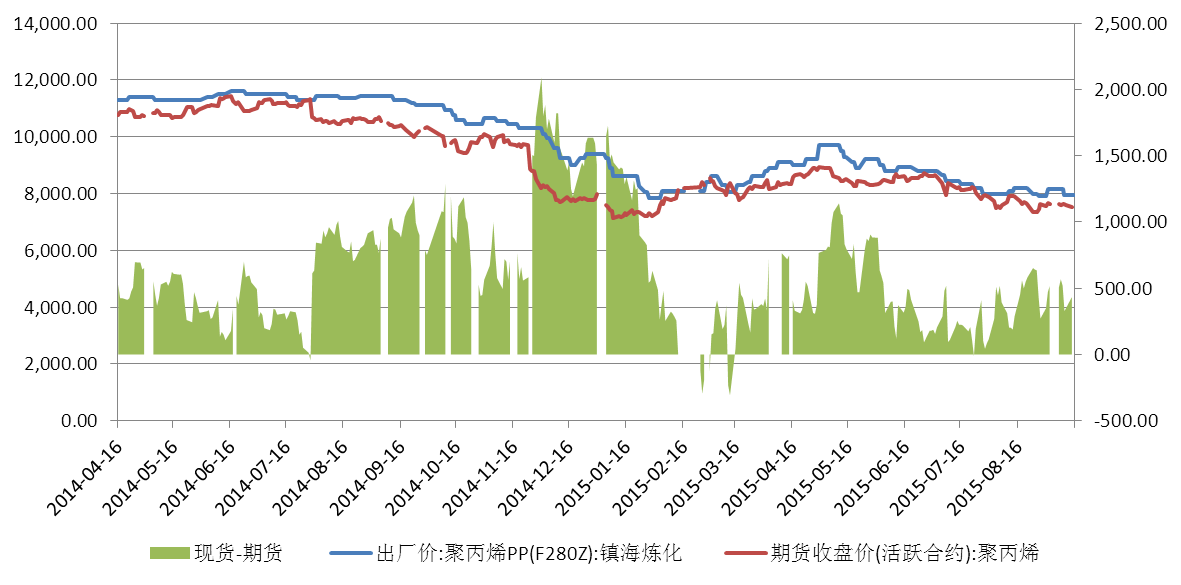 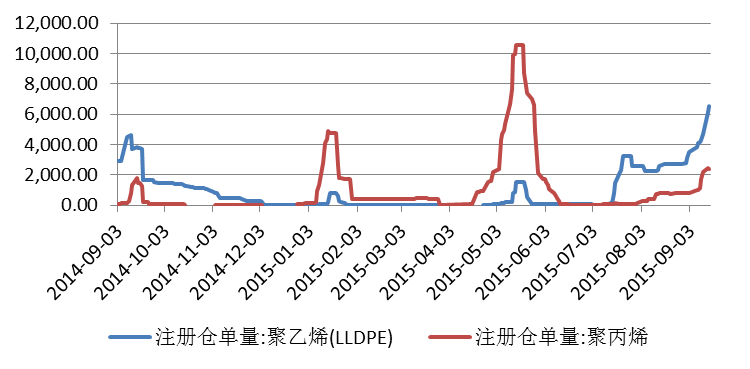 